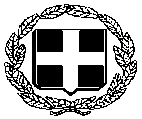 ΑΙΤΗΣΗ – ΥΠΕΥΘΥΝΗ ΔΗΛΩΣΗΓΙΑ ΠΑΡΟΧΗ ΔΩΡΕΑΝ ΦΑΡΜΑΚΕΥΤΙΚΗΣ ΠΕΡΙΘΑΛΨΗΣ ΣΕ ΑΝΑΣΦΑΛΙΣΤΟΥΣ (υπ΄ αρ. Α3(γ)/ΓΠ/οικ.25132 Κ.Υ.Α. (ΦΕΚ 908/2016 τ. Β΄)           ΣΤΟΙΧΕΙΑ ΜΕΛΩΝ ΟΙΚΟΓΕΝΕΙΑΣ (Σύζυγος και εξαρτώμενα τέκνα)Με ατομική μου ευθύνη και γνωρίζοντας τις κυρώσεις, που προβλέπονται από τις διατάξεις της παρ. 6 του άρθρου 22 του Ν. 1599/1986, δηλώνω ότι:1. Δεν διαθέτω ενεργή ασφαλιστική ικανότητα και δεν διαθέτω ιδιωτική ασφάλιση.2. Κατοικώ μόνιμα στην ανωτέρω διεύθυνση.3. Για τις κατηγορίες 8, 9 και 10:- Κατά το τελευταίο φορολογικό έτος εγώ και η οικογένειά μου έχουμε συνολικά δηλωθέντα εισοδήματα από:α. Επίδομα ανεργίας ύψους……………β. Διατροφή ανηλίκου τέκνου ύψους…………..γ. Επίδομα αναδοχής ύψους…………….δ. Εξωιδρυματικό επίδομα ύψους…………..ε. Προνοιακό επίδομα αναπηρίας από το Δήμο ύψους…………..στ. Το πρόγραμμα Εγγυημένο Κοινωνικό Εισόδημα…………..- Η συνολική αξία της ακίνητης περιουσίας μου και των μελών της οικογένειάς μου (σύμφωνα με το τελευταίο εκκαθαριστικό ΕΝΦΙΑ) είναι……………… - Το συνολικό ύψος των καταθέσεων και η τρέχουσα αξία μετοχών, ομολόγων και κινητών αξιών μου και των μελών της οικογένειάς μου στην Ελλάδα και το εξωτερικό είναι……………- Συναινώ στο σύνολο των ηλεκτρονικών διασταυρώσεων και λοιπών ελέγχων που θα πραγματοποιηθούν για την επιβεβαίωση των στοιχείων που δηλώνω στην αίτηση. Επισυνάπτω τα ακόλουθα δικαιολογητικά:1. Φωτοτυπία ταυτότητας/διαβατηρίου ή φωτοτυπία άδειας διαμονής σε ισχύ ή βεβαίωσης κατάθεσης αιτήματος χορήγησης ή ανανέωσης.2. Αποδεικτικό κατοικίας (μισθωτήριο συμβόλαιο ή λογαριασμός ΔΕΚΟ/τηλεφώνου, καθώς και σε περίπτωση φιλοξενίας, λογαριασμός ΔΕΚΟ/τηλεφώνου και υπεύθυνες δηλώσεις του αιτούντος και του ατόμου που φιλοξενεί).3. Το δικαιολογητικό που αντιστοιχεί στην κατηγορία δικαιούχου του αιτούντος ή/και των μελών οικογένειας (σημειώστε).…………………………………………………………………………………………………..…………………………………………………………………………………………………4. Για τις κατηγορίες 8,9 και 10, Ε1 και εκκαθαριστικό τελευταίου φορολογικού έτους.5. Για τις κατηγορίες 8,9 και 10, το δικαιολογητικό που αντιστοιχεί στα δηλωθέντα εισοδήματα α-στ. (Για την περίπτωση λήψης προνοιακού επιδόματος αναπηρίας από το Δήμο η Υπηρεσία προβαίνει σε αυτεπάγγελτη αναζήτηση).…………………………………………………………………………………………………..ΣΤΟΙΧΕΙΑ ΕΚΠΡΟΣΩΠΟΥ(επισυνάπτεται εξουσιοδότηση/ πληρεξούσιο/ απόφαση δικαστικής συμπαράστασης και στοιχεία ταυτότητας)Προς: Δήμο ΧανίωνΑρμόδια Υπηρεσία: Τμήμα Κοινωνικής Πολιτικής Προστασίας ΑμεΑ & Ισότητας ΑΡΙΘΜ. ΠΡΩΤΟΚΟΛΛΟΥΗΜΕΡΟΜΗΝΙΑΠρος: Δήμο ΧανίωνΑρμόδια Υπηρεσία: Τμήμα Κοινωνικής Πολιτικής Προστασίας ΑμεΑ & Ισότητας Συμπληρώνεται από την ΥπηρεσίαΣυμπληρώνεται από την ΥπηρεσίαΕΠΩΝΥΜΟ:ΕΠΩΝΥΜΟ:ΕΠΩΝΥΜΟ:AMKA:AMKA:ΟΝΟΜΑ:ΟΝΟΜΑ:ΟΝΟΜΑ:ΑΦΜ:                                      ΠΑΤΡΩΝΥΜΟ:ΠΑΤΡΩΝΥΜΟ:ΠΑΤΡΩΝΥΜΟ:ΔΟΥ:ΔΟΥ:ΔΟΥ:ΔΟΥ:ΔΟΥ:ΔΟΥ:ΔΟΥ:ΔΟΥ:ΔΟΥ:ΔΟΥ:ΔΟΥ:ΔΟΥ:ΔΟΥ:ΔΟΥ:ΔΟΥ:ΔΟΥ:ΔΟΥ:ΔΟΥ:ΔΟΥ:ΔΟΥ:ΔΟΥ:ΜΗΤΡΩΝΥΜΟ:ΜΗΤΡΩΝΥΜΟ:ΜΗΤΡΩΝΥΜΟ:ΑΔΤ/ΑΔΕΙΑΣ ΔΙΑΜΟΝΗΣ:ΑΔΤ/ΑΔΕΙΑΣ ΔΙΑΜΟΝΗΣ:ΑΔΤ/ΑΔΕΙΑΣ ΔΙΑΜΟΝΗΣ:ΑΔΤ/ΑΔΕΙΑΣ ΔΙΑΜΟΝΗΣ:ΑΔΤ/ΑΔΕΙΑΣ ΔΙΑΜΟΝΗΣ:ΑΔΤ/ΑΔΕΙΑΣ ΔΙΑΜΟΝΗΣ:ΑΔΤ/ΑΔΕΙΑΣ ΔΙΑΜΟΝΗΣ:ΑΔΤ/ΑΔΕΙΑΣ ΔΙΑΜΟΝΗΣ:ΑΔΤ/ΑΔΕΙΑΣ ΔΙΑΜΟΝΗΣ:ΑΔΤ/ΑΔΕΙΑΣ ΔΙΑΜΟΝΗΣ:ΑΔΤ/ΑΔΕΙΑΣ ΔΙΑΜΟΝΗΣ:ΑΔΤ/ΑΔΕΙΑΣ ΔΙΑΜΟΝΗΣ:ΑΔΤ/ΑΔΕΙΑΣ ΔΙΑΜΟΝΗΣ:ΑΔΤ/ΑΔΕΙΑΣ ΔΙΑΜΟΝΗΣ:ΑΔΤ/ΑΔΕΙΑΣ ΔΙΑΜΟΝΗΣ:ΑΔΤ/ΑΔΕΙΑΣ ΔΙΑΜΟΝΗΣ:ΑΔΤ/ΑΔΕΙΑΣ ΔΙΑΜΟΝΗΣ:ΑΔΤ/ΑΔΕΙΑΣ ΔΙΑΜΟΝΗΣ:ΑΔΤ/ΑΔΕΙΑΣ ΔΙΑΜΟΝΗΣ:ΑΔΤ/ΑΔΕΙΑΣ ΔΙΑΜΟΝΗΣ:ΑΔΤ/ΑΔΕΙΑΣ ΔΙΑΜΟΝΗΣ:ΗΜΕΡ. ΓΕΝΝΗΣΗΣ:ΗΜΕΡ. ΓΕΝΝΗΣΗΣ:ΗΜΕΡ. ΓΕΝΝΗΣΗΣ:ΗΜΕΡΟΜΗΝΙΑ ΕΚΔΟΣΗΣ:ΗΜΕΡΟΜΗΝΙΑ ΕΚΔΟΣΗΣ:ΗΜΕΡΟΜΗΝΙΑ ΕΚΔΟΣΗΣ:ΗΜΕΡΟΜΗΝΙΑ ΕΚΔΟΣΗΣ:ΗΜΕΡΟΜΗΝΙΑ ΕΚΔΟΣΗΣ:ΗΜΕΡΟΜΗΝΙΑ ΕΚΔΟΣΗΣ:ΗΜΕΡΟΜΗΝΙΑ ΕΚΔΟΣΗΣ:ΗΜΕΡΟΜΗΝΙΑ ΕΚΔΟΣΗΣ:ΗΜΕΡΟΜΗΝΙΑ ΕΚΔΟΣΗΣ:ΗΜΕΡΟΜΗΝΙΑ ΕΚΔΟΣΗΣ:ΗΜΕΡΟΜΗΝΙΑ ΕΚΔΟΣΗΣ:ΗΜΕΡΟΜΗΝΙΑ ΕΚΔΟΣΗΣ:ΗΜΕΡΟΜΗΝΙΑ ΕΚΔΟΣΗΣ:ΗΜΕΡΟΜΗΝΙΑ ΕΚΔΟΣΗΣ:ΗΜΕΡΟΜΗΝΙΑ ΕΚΔΟΣΗΣ:ΗΜΕΡΟΜΗΝΙΑ ΕΚΔΟΣΗΣ:ΗΜΕΡΟΜΗΝΙΑ ΕΚΔΟΣΗΣ:ΗΜΕΡΟΜΗΝΙΑ ΕΚΔΟΣΗΣ:ΗΜΕΡΟΜΗΝΙΑ ΕΚΔΟΣΗΣ:ΗΜΕΡΟΜΗΝΙΑ ΕΚΔΟΣΗΣ:ΗΜΕΡΟΜΗΝΙΑ ΕΚΔΟΣΗΣ:ΙΘΑΓΕΝΕΙΑ: ΙΘΑΓΕΝΕΙΑ: ΙΘΑΓΕΝΕΙΑ: ΕΚΔΟΥΣΑ ΑΡΧΗ:ΕΚΔΟΥΣΑ ΑΡΧΗ:ΕΚΔΟΥΣΑ ΑΡΧΗ:ΕΚΔΟΥΣΑ ΑΡΧΗ:ΕΚΔΟΥΣΑ ΑΡΧΗ:ΕΚΔΟΥΣΑ ΑΡΧΗ:ΕΚΔΟΥΣΑ ΑΡΧΗ:ΕΚΔΟΥΣΑ ΑΡΧΗ:ΕΚΔΟΥΣΑ ΑΡΧΗ:ΕΚΔΟΥΣΑ ΑΡΧΗ:ΕΚΔΟΥΣΑ ΑΡΧΗ:ΕΚΔΟΥΣΑ ΑΡΧΗ:ΕΚΔΟΥΣΑ ΑΡΧΗ:ΕΚΔΟΥΣΑ ΑΡΧΗ:ΕΚΔΟΥΣΑ ΑΡΧΗ:ΕΚΔΟΥΣΑ ΑΡΧΗ:ΕΚΔΟΥΣΑ ΑΡΧΗ:ΕΚΔΟΥΣΑ ΑΡΧΗ:ΕΚΔΟΥΣΑ ΑΡΧΗ:ΕΚΔΟΥΣΑ ΑΡΧΗ:ΕΚΔΟΥΣΑ ΑΡΧΗ:Δ/ΝΣΗ ΚΑΤΟΙΚΙΑΣ:Δ/ΝΣΗ ΚΑΤΟΙΚΙΑΣ:Δ/ΝΣΗ ΚΑΤΟΙΚΙΑΣ:ΤΗΛ./ΚΙΝΗΤΟ ΤΗΛ.:ΤΗΛ./ΚΙΝΗΤΟ ΤΗΛ.:ΤΗΛ./ΚΙΝΗΤΟ ΤΗΛ.:ΤΗΛ./ΚΙΝΗΤΟ ΤΗΛ.:ΤΗΛ./ΚΙΝΗΤΟ ΤΗΛ.:ΤΗΛ./ΚΙΝΗΤΟ ΤΗΛ.:ΤΗΛ./ΚΙΝΗΤΟ ΤΗΛ.:ΤΗΛ./ΚΙΝΗΤΟ ΤΗΛ.:ΤΗΛ./ΚΙΝΗΤΟ ΤΗΛ.:ΤΗΛ./ΚΙΝΗΤΟ ΤΗΛ.:ΤΗΛ./ΚΙΝΗΤΟ ΤΗΛ.:ΤΗΛ./ΚΙΝΗΤΟ ΤΗΛ.:ΤΗΛ./ΚΙΝΗΤΟ ΤΗΛ.:ΤΗΛ./ΚΙΝΗΤΟ ΤΗΛ.:ΤΗΛ./ΚΙΝΗΤΟ ΤΗΛ.:ΤΗΛ./ΚΙΝΗΤΟ ΤΗΛ.:ΤΗΛ./ΚΙΝΗΤΟ ΤΗΛ.:ΤΗΛ./ΚΙΝΗΤΟ ΤΗΛ.:ΤΗΛ./ΚΙΝΗΤΟ ΤΗΛ.:ΤΗΛ./ΚΙΝΗΤΟ ΤΗΛ.:ΤΗΛ./ΚΙΝΗΤΟ ΤΗΛ.:Τ.Κ.:                   ΔΗΜΟΣ:Τ.Κ.:                   ΔΗΜΟΣ:Τ.Κ.:                   ΔΗΜΟΣ:E-MAIL:E-MAIL:E-MAIL:E-MAIL:E-MAIL:E-MAIL:E-MAIL:E-MAIL:E-MAIL:E-MAIL:E-MAIL:E-MAIL:E-MAIL:E-MAIL:E-MAIL:E-MAIL:E-MAIL:E-MAIL:E-MAIL:E-MAIL:E-MAIL:ΦΙΛΟΞΕΝΟΥΜΕΝΟΣ:   ΝΑΙΟΧΙΚΑΤΗΓΟΡΙΑ ΔΙΚΑΙΟΥΧΟΥ:(Σύμφωνα με τον πίνακα)ΚΑΤΗΓΟΡΙΑ ΔΙΚΑΙΟΥΧΟΥ:(Σύμφωνα με τον πίνακα)ΚΑΤΗΓΟΡΙΑ ΔΙΚΑΙΟΥΧΟΥ:(Σύμφωνα με τον πίνακα)ΚΑΤΗΓΟΡΙΑ ΔΙΚΑΙΟΥΧΟΥ:(Σύμφωνα με τον πίνακα)ΚΑΤΗΓΟΡΙΑ ΔΙΚΑΙΟΥΧΟΥ:(Σύμφωνα με τον πίνακα)ΚΑΤΗΓΟΡΙΑ ΔΙΚΑΙΟΥΧΟΥ:(Σύμφωνα με τον πίνακα)ΚΑΤΗΓΟΡΙΑ ΔΙΚΑΙΟΥΧΟΥ:(Σύμφωνα με τον πίνακα)ΚΑΤΗΓΟΡΙΑ ΔΙΚΑΙΟΥΧΟΥ:(Σύμφωνα με τον πίνακα)ΚΑΤΗΓΟΡΙΑ ΔΙΚΑΙΟΥΧΟΥ:(Σύμφωνα με τον πίνακα)ΚΑΤΗΓΟΡΙΑ ΔΙΚΑΙΟΥΧΟΥ:(Σύμφωνα με τον πίνακα)ΚΑΤΗΓΟΡΙΑ ΔΙΚΑΙΟΥΧΟΥ:(Σύμφωνα με τον πίνακα)ΚΑΤΗΓΟΡΙΑ ΔΙΚΑΙΟΥΧΟΥ:(Σύμφωνα με τον πίνακα)ΚΑΤΗΓΟΡΙΑ ΔΙΚΑΙΟΥΧΟΥ:(Σύμφωνα με τον πίνακα)ΚΑΤΗΓΟΡΙΑ ΔΙΚΑΙΟΥΧΟΥ:(Σύμφωνα με τον πίνακα)ΚΑΤΗΓΟΡΙΑ ΔΙΚΑΙΟΥΧΟΥ:(Σύμφωνα με τον πίνακα)ΚΑΤΗΓΟΡΙΑ ΔΙΚΑΙΟΥΧΟΥ:(Σύμφωνα με τον πίνακα)ΚΑΤΗΓΟΡΙΑ ΔΙΚΑΙΟΥΧΟΥ:(Σύμφωνα με τον πίνακα)ΚΑΤΗΓΟΡΙΑ ΔΙΚΑΙΟΥΧΟΥ:(Σύμφωνα με τον πίνακα)ΚΑΤΗΓΟΡΙΑ ΔΙΚΑΙΟΥΧΟΥ:(Σύμφωνα με τον πίνακα)ΚΑΤΗΓΟΡΙΑ ΔΙΚΑΙΟΥΧΟΥ:(Σύμφωνα με τον πίνακα)ΚΑΤΗΓΟΡΙΑ ΔΙΚΑΙΟΥΧΟΥ:(Σύμφωνα με τον πίνακα)ΣΥΖΥΓΟΣΤΕΚΝΟΤΕΚΝΟΤΕΚΝΟΤΕΚΝΟΕΠΩΝΥΜΟΟΝΟΜΑΗΜΕΡΟΜΗΝΙΑΓΕΝΝΗΣΗΣΑΜΚΑΑΦΜΚΑΤΗΓΟΡΙΑ ΔΙΚΑΙΟΥΧΟΥΕΠΩΝΥΜΟ:ΑΔΤ:ΟΝΟΜΑ:ΗΜΕΡΟΜΗΝΙΑ ΕΚΔΟΣΗΣ:ΠΑΤΡΩΝΥΜΟ:ΕΚΔΟΥΣΑ ΑΡΧΗ:Πόλη-ΗμερομηνίαΟ/Η ΑΙΤΟΥΣΑ